OGGETTO: Piano Nazionale di Ripresa e Resilienza, Missione 4 – Istruzione e ricerca, Componente 1 – Potenziamento dell’offerta dei servizi di istruzione: dagli asili nido alle università – Investimento 1.4 Intervento straordinario finalizzato alla riduzione dei divari territoriali nelle scuole secondarie di primo e di secondo grado e alla lotta alla dispersione scolastica.TITOLO DEL PROGETTO: […]C.U.P. […]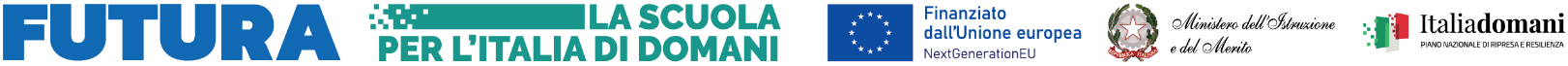 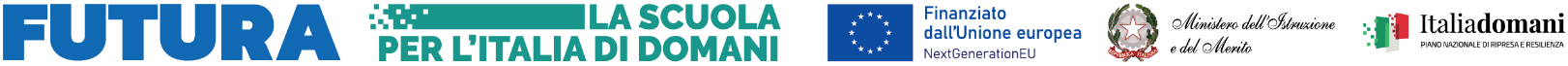 ESEMPIO DI contratto di lavoro autonomotraL’Istituto scolastico […], C.F. n. […] e/o Partita IVA […] con sede legale in […], alla via […], in persona del Dott. […], ivi domiciliato per la sua qualità di Dirigente scolastico pro tempore e legale rappresentante (nel seguito, per brevità, «Istituto»)eil Dott. […], nato a […] il […], residente a […], Via [...], Codice Fiscale […], Partita IVA […],(nel seguito, per brevità, l’«Incaricato»)    (di seguito collettivamente definite anche come le «Parti»)VISTI il Decreto per l’avvio di una procedura di selezione per il conferimento di un incarico/i individuale/i avente/i ad oggetto [descrizione dell’attività o del progetto oggetto di incarico], n. prot. […] del […], nell’ambito della Missione 4 – Istruzione e ricerca – Componente 1 – Potenziamento dell’offerta dei servizi di istruzione dagli asili nido alle università – Investimento 1.4 «Intervento straordinario finalizzato alla riduzione dei divari territoriali nelle scuole secondarie di primo e di secondo grado e alla lotta alla dispersione scolastica» del Piano nazionale di ripresa e resilienza, finanziato dall’Unione europea – Next Generation EU;l’Avviso pubblico di selezione, n. prot. […] del […]; il verbale di selezione del […], adottato dalla Commissione di valutazione incaricata con Decreto n. […], del […];la graduatoria definitiva pubblicata in data […];il Decreto per il conferimento di incarico individuale, n. prot. […] del […];PREMESSO CHE come chiarito nell’Avviso [riportare estremi dell’Avviso pubblicato dall’Istituto], l’Istituto necessita di acquisire un ausilio qualificato in ordine alle attività di “[riportare oggetto delle attività]” (a seguire, anche l’«Incarico»), nell’ambito della Missione 4 – Istruzione e ricerca – Componente 1 – Potenziamento dell’offerta dei servizi di istruzione dagli asili nido alle università – Investimento 1.4 «Intervento straordinario finalizzato alla riduzione dei divari territoriali nelle scuole secondarie di primo e di secondo grado e alla lotta alla dispersione scolastica» del Piano nazionale di ripresa e resilienza, finanziato dall’Unione europea – Next Generation EU;il Dott. […] risulta essere in possesso, come da curriculum vitae allegato, delle competenze necessarie allo svolgimento dell’attività ed è risultato in posizione idonea nella procedura selettiva espletata;l’Istituto ha adottato il Decreto per il conferimento dell’incarico individuale n. prot. […] del […], sottoposto alle previe verifiche di legge;[solo in caso di incarico verso personale dipendente da PA diversa da quella che ha conferito l’incarico] l’Amministrazione di appartenenza ha rilasciato le autorizzazioni previste dalla normativa;non sussistono motivi di incompatibilità al conferimento dell’incarico in capo al soggetto Incaricato derivanti da rapporti di coniugio, parentele o affinità entro il secondo grado con lo stesso, né altre situazioni, anche potenziali, di conflitto di interessi;Tanto ritenuto e premesso, le Parti, come in epigrafe rappresentate e domiciliate, convengono e stipulano quanto segueArt. 1(Oggetto del Contratto)Il presente contratto (a seguire, anche il «Contratto») ha ad oggetto [inserire l’oggetto del Contratto], nell’ambito della Missione 4 – Istruzione e ricerca – Componente 1 – Potenziamento dell’offerta dei servizi di istruzione dagli asili nido alle università – Investimento 1.4 «Intervento straordinario finalizzato alla riduzione dei divari territoriali nelle scuole secondarie di primo e di secondo grado e alla lotta alla dispersione scolastica» del Piano nazionale di ripresa e resilienza, finanziato dall’Unione europea – Next Generation EU.Nello specifico, l’Incarico prevede l’espletamento di [inserire una descrizione dettagliata delle singole prestazioni che dovranno essere svolte dall’Incaricato]. Le prestazioni potranno essere rese nei locali dell’Istituto o in ogni altro luogo connesso all’esecuzione dell’Incarico.Art. 2(Modalità di esecuzione dell’Incarico)L’Incaricato si impegna ad eseguire l’Incarico a regola d’arte, con tempestività e mediante la necessaria diligenza professionale, nonché nel rispetto delle norme di legge. L’incaricato garantisce che le attività sono prestate unicamente per lo svolgimento delle azioni strettamente connesse ed essenziali per la realizzazione del progetto finanziato con le risorse del PNRR, funzionalmente vincolate all’effettivo raggiungimento di target e milestone di progetto, ed espletate in maniera specifica per assicurare le condizioni di realizzazione del progetto indicato in premessa.L’Incaricato garantisce altresì che ogni documento e/o materiale e/o informazione tecnologica, dallo stesso utilizzati per l’espletamento dell’Incarico sono di sua esclusiva titolarità o che il loro uso è stato espressamente autorizzato da parte dei legittimi titolari e che: a) gli stessi sono liberi da vincoli, oneri o gravami; b) nessuna parte di essi, né la loro utilizzazione, viola copyright o diritti similari di terzi; c) in ogni caso, non faranno nascere in capo all’Istituto l'onere di pagare a terzi royalties o altre somme, a qualsivoglia titolo o ragione.Nel caso in cui le prestazioni oggetto del presente Contratto dovessero essere svolte mediante l’ausilio di apparecchiature, macchinari, o strumenti dell’Istituto, l’Incaricato dovrà usare la massima perizia e diligenza, al fine di evitare di cagionare guasti o malfunzionamenti negli stessi.L’incaricato si impegna ad attenersi agli obblighi di condotta previsti dal Codice di comportamento dei dipendenti del Ministero dell’Istruzione, adottato con D.M. del 26 aprile 2022, n. 105. Art. 3(Natura giuridica)Con il presente Contratto, le Parti intendono costituire un rapporto di lavoro autonomo professionale ai sensi degli artt. 2222 e ss. del codice civile. Le prestazioni saranno svolte dall’Incaricato senza alcun vincolo di subordinazione, di orario e di presenza, ed in totale autonomia per quanto concerne le modalità e i tempi di realizzazione, fermi restando gli obblighi di cui al presente Contratto. È pertanto escluso qualsiasi potere direttivo, organizzativo e/o disciplinare da parte dell’Istituto nei confronti dell’Incaricato.Art. 4(Durata del Contratto)La durata dell’incarico è di […], a decorrere dal […] e fino al […].Le Parti convengono che non è ammesso il rinnovo del presente Contratto. L’eventuale differimento del termine di conclusione dell’Incarico originario, concordata per iscritto tra le parti, è consentito, in via eccezionale, al solo fine di completare il progetto e per ritardi non imputabili al prestatore, ferma restando la misura del compenso pattuito in sede di affidamento dell’Incarico, nonché il rispetto delle tempistiche previste per la realizzazione degli interventi dalla normativa nazionale e comunitaria di riferimento.[specificare eventuali date di consegna di elaborati o di svolgimento di prestazioni da parte dell’Incaricato].Art. 5(Corrispettivo e modalità di remunerazione)Per l’Incarico conferito è pattuito un corrispettivo lordo pari ad € […] (Euro […]/00), inteso come importo comprensivo di eventuale Iva e di ogni altro onere a carico dell’Istituzione Scolastica, rapportato alle ore effettivamente prestate, tenuto conto dell’Unità di costo standard, come previsto dalle Istruzioni Operative prot. n. 109799 del 30 dicembre 2022, al paragrafo 3 «Le tipologie di attività del progetto e le opzioni di costo semplificate» [in alternativa, ove si tratti di attività rientranti nei costi indiretti, si terrà conto di quanto previsto dai rispettivi CCNL].Il compenso di cui al presente articolo sarà corrisposto dall’Istituto, previa presentazione del relativo timesheet sulle ore effettivamente svolte, dietro fatturazione o presentazione della notula e secondo le seguenti modalità […]Ai fini del pagamento, l’Istituto, ove approvi i contenuti del timesheet di cui al comma precedente, autorizzerà l’Incaricato ad emettere la relativa fattura o notula.Non sarà dovuta nessuna altra somma per alcun titolo o causa, anche nel caso di recesso e/o risoluzione unilaterale o consensuale del presente Contratto. I costi e le spese necessarie all’espletamento dell’Incarico sono a carico dell’Incaricato e devono intendersi già comprese nel corrispettivo di cui al precedente comma 1. L’Incaricato sarà personalmente responsabile per il pagamento di ogni imposta da lui dovuta e per ogni altro adempimento previsto dalla normativa in relazione al compenso a lui corrisposto. Il Contratto non dà luogo a trattamento previdenziale né a trattamento di fine rapporto.L’Incaricato comunica di voler ricevere i pagamenti sul seguente conto corrente [postale] [bancario] acceso presso […], agenzia […], via […], [città], identificato dal seguente [numero] [IBAN]: […].Art. 6 (Verifica dell'esecuzione e del buon esito dell'incarico)Il funzionario delegato verifica periodicamente il corretto svolgimento dell'incarico. Qualora i risultati delle prestazioni fornite dall’esperto esterno risultino non conformi a quanto richiesto sulla base dell’Avviso, ovvero siano del tutto insoddisfacenti, il funzionario competente può richiedere all’incaricato di integrare i risultati entro un termine stabilito, comunque non superiore a novanta giorni, ovvero può risolvere il contratto per inadempienza. Art. 7 (Responsabilità)L’Incaricato sarà responsabile, nei confronti dell’Istituto, per tutti i danni diretti e/o indiretti ed ogni altro onere o spesa che trovino causa o occasione nelle attività svolte dallo stesso.L’Istituto non potrà essere ritenuto in nessun caso responsabile per eventuali contestazioni, di carattere civile, amministrativo o penale, derivanti o connessi alle attività svolte dall’Incaricato.L’Istituto dovrà conseguentemente essere manlevato e tenuto indenne rispetto a richieste, azioni e istanze di ogni sorta, giudiziarie e non giudiziarie, inerenti alle prestazioni rese dall’Incaricato, e presentate ad opera di terzi di ogni tipo.L’Istituto dovrà parimenti essere manlevato e tenuto indenne rispetto a decrementi patrimoniali di ogni sorta, quali ad esempio risarcimenti, ristori, indennità e sanzioni, che dovessero trovare origine o occasione nelle prestazioni rese dall’Incaricato, e che siano fatti valere da soggetti terzi.L’Incaricato sarà altresì responsabile per il mancato completamento delle attività entro i termini di cui al precedente articolo 4, fatto salvo il caso in cui l’eventuale ritardo derivi da circostanza a lui non imputabile. Art. 8 (Non esclusività del rapporto e cause di incompatibilità)Il presente Contratto non impone all’Incaricato, alcun vincolo di esclusiva e, pertanto, lo stesso resterà libero di svolgere altre attività professionali, nei limiti di quanto previsto nei commi che seguono.L’Incaricato dichiara e garantisce che non assumerà, direttamente o per interposta persona, obblighi o restrizioni che possano interferire, essere incompatibili o dar luogo a conflitti di interesse, anche solo potenziali, in relazione alle prestazioni oggetto del presente Contratto. L’Incaricato dichiara che comunicherà immediatamente all’Istituto qualsiasi circostanza che possa assumere rilevanza ai fini del presente Incarico, anche con riferimento all’eventuale sopravvenienza di circostanze ostative alla prosecuzione dell’Incarico, ai sensi di quanto previsto dalla normativa vigente.Art. 9(Diritto di recesso)Ai sensi e per gli effetti dell’art. 1373 cod. civ., l’Istituto potrà recedere dal Contratto, in qualsiasi momento, con comunicazione a mezzo PEC da inviare con almeno 15 (quindici giorni) di preavviso.In caso di recesso esercitato nel rispetto del termine di preavviso sopra indicato, all’Incaricato non spetterà alcun risarcimento o indennità in relazione alla cessazione anticipata del presente Contratto, fatta salva la remunerazione delle attività regolarmente espletate.Entrambe le parti potranno recedere dal contratto prima della scadenza per giusta causa. Il prestatore potrà recedere dal presente contratto, esercitando un preavviso di almeno n. […] giorni, senza arrecare pregiudizio al regolare svolgimento delle attività oggetto del presente contratto, fatto salvo, in quest’ultimo caso, il risarcimento dell’eventuale danno [da valutare a seconda della durata e della natura della prestazione].Art. 10(Divieto di cessione del Contratto)L’Incaricato non potrà cedere totalmente o parzialmente il presente Contratto a terzi.Art. 11(Modificazioni del Contratto)Qualsiasi modifica al presente Contratto deve essere redatta in forma scritta e controfirmata da entrambe le parti. Articolo 12(Trattamento dei dati personali)Le Parti si obbligano a rispettare le disposizioni di cui al Regolamento (UE) 679/2016 (GDPR) del Parlamento europeo e del Consiglio del 27 aprile 2016, nonché al D.Lgs. 30 giugno 2003, n. 196 e s.m.i., e ad adottare tutte le misure di salvaguardia prescritte e ad introdurre quelle altre che il Garante dovesse disporre. Ai sensi dell’art. 13 del GDPR, in relazione ai dati personali il cui conferimento è richiesto ai fini dell’Incarico, si precisa che: Titolare del trattamento è l’Istituzione scolastica […], con sede in […] presso […], n. […], alla quale ci si potrà rivolgere per esercitare i diritti degli interessati, scrivendo all’indirizzo PEC: […];il Responsabile della Protezione dei Dati (RPD) dell’Istituzione scolastica […] è stato individuato, con […], nel Dott. [in alternativa] Dott.ssa […], raggiungibile al seguente indirizzo e-mail: […];il trattamento dei dati avviene ai soli fini dello svolgimento dell’Incarico;il trattamento è necessario ai fini dell’esecuzione di un compito di interesse pubblico o connesso all’esercizio di pubblici poteri di cui è investito il titolare del trattamento, ai sensi dell’art. 6, lett. e), del Regolamento (UE) 2016/679 e dall’art. 2-ter del D.Lgs. 196/2003;il trattamento è realizzato per mezzo delle operazioni, o del complesso di operazioni, di cui all’art. 4, paragrafo 1, n. 2 del Regolamento (UE) n. 679/2016, con o senza l’ausilio di strumenti elettronici o automatizzati, e comunque mediante procedure idonee a garantirne la riservatezza, con logiche strettamente correlate alle finalità per le quali i dati sono raccolti;i dati personali conferiti, compresi quelli previsti dagli articoli 9 e 10 del Regolamento (UE) n. 679/2016, il cui trattamento è autorizzato, sono gestiti in misura non eccedente e comunque pertinente ai fini dell’attività sopra indicata;il trattamento dei dati personali viene svolto da dipendenti dell’Istituto scolastico, opportunamente autorizzati e istruiti, che operano sotto la sua autorità diretta. I dati possono essere comunicati ai soggetti verso i quali la comunicazione sia obbligatoria per legge o regolamento, o a soggetti verso i quali la comunicazione sia necessaria in caso di contenzioso;i dati non verranno diffusi, salvo quelli per i quali la pubblicazione sia obbligatoria per legge;l’interessato che abbia conferito dati personali può esercitare i seguenti diritti: di chiedere, nelle forme previste dall’ordinamento, la rettifica dei dati personali inesatti e l’integrazione di quelli incompleti; nei casi indicati dal Regolamento UE, fatta salva la speciale disciplina prevista per alcuni trattamenti, può altresì chiedere la cancellazione dei dati, decorsi i previsti termini di conservazione, o la limitazione del trattamento; l’opposizione al trattamento, per motivi connessi alla loro situazione particolare, è consentita salvo che sussistano motivi legittimi per la prosecuzione del trattamento. L'apposita istanza all’Istituto scolastico è presentata contattando il Responsabile della protezione dei dati dell’Istituzione scolastica, il Dott. [in alternativa] Dott.ssa […], raggiungibile al seguente indirizzo e-mail: […].di proporre reclamo al Garante per la protezione dei dati personali (Autorità di controllo nazionale), come previsto dall'art. 77 del Regolamento stesso, o di adire le opportune sedi giudiziarie (art. 79 del Regolamento UE) qualora ritenga che il trattamento dei dati personali sia effettuato in violazione di quanto previsto dal Regolamento UE;qualora il trattamento sia basato sull'articolo 6, paragrafo 1, lett. a) del Regolamento UE 679/2016, oppure sull'articolo 9, paragrafo 2, lett. a) del Regolamento UE 679/2016, può revocare il consenso in qualsiasi momento senza pregiudicare la liceità del trattamento basata sul consenso prestato prima della revoca. L’Incaricato è consapevole che l’esecuzione dell’Incarico potrebbe comportare la conoscenza di dati e informazioni sensibili e/o riservate di titolarità dell’Istituto scolastico o dell’utenza pubblica che fruisce dei servizi della medesima. L’Incaricato si impegna, dunque, a mantenere il massimo riserbo e segreto sui dati e le informazioni di cui dovesse venire a conoscenza per effetto o semplicemente in occasione dell’esecuzione del proprio incarico, a non divulgarli in qualsiasi modo o forma, e a non farne oggetto di utilizzazione a qualsiasi titolo per scopi diversi da quelli strettamente necessari per l’esecuzione del Contratto.L’Incaricato, per l’espletamento dei servizi previsti dal Contratto, è designato “Responsabile del trattamento” ai sensi e per gli effetti dell’art. 28 del Regolamento UE. L’Incaricato dichiara espressamente di accettare la designazione e dichiara di conoscere gli obblighi che, per effetto di tale accettazione, assume in relazione a quanto prescritto dal Regolamento UE, dal Contratto e dalle prescrizioni del Garante per la protezione dei dati. L’Incaricato si impegna a sostenere direttamente ogni e qualsiasi onere e spesa conseguente, anche a titolo di corrispettivo, rimborso, contributo o imposta, all’attività prestata dall’incaricato, dovendosi intendere che tali eventuali oneri, spese, corrispettivi, contributi, imposte e quant’altro sono integralmente compresi e coperti dal corrispettivo, e che l’Incaricato è espressamente obbligato a manlevare sotto ogni profilo l’Istituto scolastico da eventuali pretese e azioni dell’incaricato.Art. 13(Risoluzione del Contratto)Il presente Contratto si risolverà immediatamente di diritto, nelle forme e secondo le modalità previste dall’art. 1456 c.c., nei seguenti casi:cessazione dell’attività professionale da parte dell’Incaricato;cessione parziale o totale del Contratto da parte dell’Incaricato;mancata cessazione dell’inadempimento entro il termine di 15 (quindici) giorni solari dalla contestazione intimata dall’Istituto;violazione degli obblighi relativi al trattamento dei dati personali, alla riservatezza delle informazioni e alla proprietà intellettuale dei prodotti, previsti all’art. 10 del presente Contratto;sopravvenienza di situazioni di incompatibilità o di conflitto di interesse, anche solo potenziale, in capo all’Incaricato;violazione da parte dell’Incaricato di norme in materia di sicurezza sul lavoro, igiene, sicurezza;violazione del D.M. 26 aprile 2022, n. 105, recante il Codice di comportamento dei dipendenti del Ministero dell’Istruzione e dell’eventuale codice di comportamento dell’Istituto.Al verificarsi di una delle cause di risoluzione sopraelencate, l’Istituto comunicherà all’Incaricato la propria volontà di avvalersi della risoluzione, ai sensi e per gli effetti dell’art. 1456 c.c.Nei casi in cui l’Istituto dichiari di volersi valere della risoluzione, rimane ferma ed impregiudicato il diritto dell’Istituto ad agire per il risarcimento del danno subito.Art. 14(Foro competente)Qualsiasi controversia relativa all’interpretazione o esecuzione del presente Contratto, è attribuita alla competenza esclusiva del Foro di […], con esclusione di qualunque altro Foro eventualmente concorrente.Art. 15(Rinvio)Il presente Contratto è regolato dalla Legge Italiana.Per quanto non espressamente previsto dal presente Contratto, si rimanda alla normativa applicabile in materia, nonché ai principi generali di cui al Regolamento (UE) 2021/241.Si allegano al presente Contratto: Domanda di partecipazione alla selezione;Curriculum vitae dell’Incaricato;Dichiarazione di insussistenza di cause di incompatibilità e di conflitto di interessi;[Eventuale] Autorizzazione dell’Amministrazione di appartenenza;[…]Letto, confermato e sottoscritto.[luogo] [data]    Il dirigente scolastico		                                                     L’Incaricato  	                Dott. […]					       Dott. […]	          (Firma digitale)					_________________________      			_________________________Ai sensi e per gli effetti degli artt. 1341 e 1342 del codice civile, l’Incaricato dichiara di aver letto e di accettare i seguenti articoli: art. 1 (Oggetto del Contratto); art. 2 (Modalità di esecuzione dell’Incarico); art. 3 (Natura giuridica); art. 4 (Durata del Contratto); art. 5 (Corrispettivo e modalità di remunerazione); art. 6 (Verifica dell'esecuzione e del buon esito dell'incarico); art. 7 (Responsabilità); art. 8 (Non esclusività del rapporto e cause di incompatibilità); art. 9 (Diritto di recesso); art. 10 (Divieto di cessione del Contratto); art. 11 (Modificazioni del Contratto); art. 12 (Trattamento dei dati personali); art. 13 (Risoluzione del Contratto); art. 14 (Foro competente); art. 15 (Rinvio).[luogo] [data]L’Incaricato     Dott. […]  _________________________Per favorire una compilazione più veloce, il testo è stato così suddiviso:testo evidenziato in verde: si riferisce alle parti da compilare sempre (le specifiche sono indicate tra parentesi);testo evidenziato in giallo: si riferisce alle parti da inserire solo "in caso di" o qualora lo si ritenga opportuno.